
СОВЕТ  ДЕПУТАТОВДОБРИНСКОГО МУНИЦИПАЛЬНОГО РАЙОНАЛипецкой области6-я сессия VII-го созываРЕШЕНИЕ09.02.2021г.                                 п.Добринка	                                    №58-рсО внесении изменений в Стратегию социально-экономического развития Добринского муниципального  района на период до  2024 года	Рассмотрев представленный администрацией Добринского муниципального района проект изменений в «Стратегию социально-экономического развития Добринского муниципального   района на период до 2024 года», принятую решением Совета депутатов Добринского муниципального района от 24.04.2008 №10-рс (с внесенными   изменениями решениями Совета депутатов  Добринского муниципального  района №51-рс  от 27.08.2008г,  №181-рс  от 19.08.2009г,    №239-рс  от 16.04.2010г., №295-рс от 24.12.2010г.,  №162-рс   от  27.06.2017г., №198-рс   от 15.12.2017г., №235-рс от 17.09.2018г., №245-рс от 29.11.2018г.), руководствуясь Уставом Добринского муниципального района и учитывая  совместное решение постоянных комиссии по правовым вопросам, местному самоуправлению и работе с депутатами и по экономике, бюджету, муниципальной собственности и социальным вопросам, Совет депутатов Добринского муниципального района         РЕШИЛ:	1.Принять изменения в Стратегию социально-экономического  развития Добринского муниципального  района на период до 2024 года (прилагаются)	2.Направить указанный нормативный правовой акт главе Добринского муниципального района для подписания и официального опубликования.         3.Настоящее решение вступает в силу со дня его официального опубликования.Председатель Совета депутатовДобринского муниципального района 				       М.Б. Денисов                                                                  Приняты                                                                 решением Совета депутатов                                                                     Добринского муниципального района                                                                    от 09.02.2021г. №58-рсИЗМЕНЕНИЯв Стратегию социально-экономического развития Добринского муниципального   района на период до  2024 года Внести в «Стратегию социально-экономического развития Добринского муниципального района на период до 2024 года», принятую решением Совета депутатов Добринского муниципального  района №10-рс от24.04.2008года (с  внесенными изменениями решениями Совета депутатов Добринского муниципального  района №51-рс  от 27.08.2008г,  №181-рс  от 19.08.2009г,    №239-рс  от 16.04.2010г., №295-рс от 24.12.2010г.,  №162-рс   от  27.06.2017г., №198-рс   от  15.12.2017г., №235-рс от 17.09.2018г., №245-рс от 29.11.2018г.) следующие изменения:1. В разделе  6 «Миссия и главная  цель развития Добринского района до 2020 года» цель 3: Создание сбалансированной и конкурентоспособной экономики повышение уровня конкурентоспособности предприятий и организаций"   задачу 6.3.2. "Увеличение  объемов жилищного строительства"  изложить в новой  редакции:- строительство жилья на территории Добринского муниципального района, включая  сельские поселения  для переселения граждан из ветхого и аварийного жилья, обеспечение жильем нуждающихся граждан;- выделение участков под жилищное строительство;-создание условий для обеспечения земельных участков коммунальнойинфраструктурой;- содействие развитию ипотечного кредитования;- привлечение населения к участию в областных жилищных программах;- реализация бюджетных инвестиций в форме капитальных вложений в    объекты капитального строительства и в приобретение объектов недвижимого имущества  в муниципальную собственность. 2.В разделе 7 "Приоритетные  направления  развития Добринского района до 2024 года" подраздел 7.2.2. "Строительство и архитектура"  мероприятия задачи "Жилищное строительство и комплексное развитие населенных пунктов" изложить в новой редакции:1. Обеспечение доступным жильем семей со средним достатком, в том числе создание возможностей для приобретения (строительства) ими жилья с использованием ипотечного кредита;2.Увеличение объемов жилищного строительства3 . Обеспечение земельных участков под индивидуальное жилищное строительство коммунальной и социальной инфраструктурой;4.Обеспечение устойчивого сокращения непригодного для проживания жилищного фонда.  3. Раздел 11 «Механизм  реализации стратегии»  изложить в новой редакции:ГлаваДобринского муниципального района                                              Р.И.Ченцов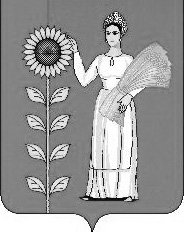 1.Муниципальная программа «Создание условий для развития экономики Добринского муниципального района на 2019-2024 годы». Подпрограммы:1.«Развитие малого и среднего предпринимательства  в Добринском муниципальном районе».2.«Развитие потребительского рынка Добринского муниципального района».3. «Развитие кооперации в  Добринском муниципальном района» .2.Муниципальная программа «Развитие  социальной сферы  Добринского муниципального района на 2019-20241. «Духовно-нравственное и физическое развитие жителей Добринского муниципального района».2.«Развитие и сохранение культуры  Добринского муниципального района».3. «Социальная поддержка граждан  и  реализация семейно-демографической политики Добринского  муниципального  района».4. «Укрепление общественного здоровья населения Добринского муниципального района».3.Муниципальная программа «Обеспечение населения Добринского муниципального  района качественной инфраструктурой и услугами ЖКХ  на 2019-2024 годы».Подпрограммы:«Строительство, реконструкция, капитальный ремонт  муниципального имущества и жилого фонда Добринского муниципального  района».  «Развитие автомобильных дорог местного значения Добринского муниципального района и  организация транспортного  обслуживания населения ».3.«Энергосбережение и повышение энергетической эффективности Добринского муниципального района».4.Муниципальная программа «Создание условий для обеспечения общественной  безопасности населения и территории Добринского муниципального района на 2019-2024 годы».5.Муниципальная программа  «Развитие  системы эффективного муниципального управления Добринского муниципального района на 2019-2024 годы».      Подпрограммы:1. «Развитие кадрового потенциала муниципальной службы, информационное обеспечение  и   совершенствование  деятельности органов местного самоуправления Добринского муниципального района». 2. «Совершенствование системы управления  муниципальным  имуществом  и земельными участками Добринского муниципального района»3. «Долгосрочное бюджетное планирование, совершенствование организации бюджетного процесса».4. «Управление муниципальным долгом Добринского муниципального района».5. « Поддержка социально ориентированных некоммерческих организаций   и развитие гражданского общества  Добринского  муниципального района». 6.Муниципальные программы « Развитие  образования Добринского муниципального района на  2019-2024 годы ». Подпрограммы:1Развитие системы дошкольного образования.2.Развитие системы общего образования.3.Развитие системы дополнительного образования, организация отдыха и оздоровления детей в каникулярное время.4.Поддержка одаренных детей и их наставников.5.Финансовое обеспечение и контроль.7.Профилактика  терроризма на территории  Добринского муниципального района Подпрограммы: 1.Комплексные  мероприятия по профилактике  терроризма среди   населения2.Обеспечение  антитеррористической защищенности  объектов, находящихся  в муниципальной собственности или в ведении органов  местного самоуправления.